         Zápasnícky klub Mladosť Prievidza                                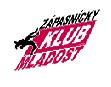                                         ul. Dúbravská 14/7, 971 01 PRIEVIDZA             tel.: +421465430335, +421915162971 e-mail : laco@zapasenie.sk zkbanik@mail.t-com.skThe 5th   Women´s  Cup  Organizer: 	Wrestling club Mladosť PrievidzaWith financial support:	Town of Prievidza	Hornonitrianske bane a.s. PrievidzaDate:	07. – 08. September 2018Venue sports event:	City Arena ,Olympionikov 2, 971 01  PrievidzaDirector of sports event :	Vladimír Laco, Wrestling club Mladosť Prievidza - presidentContact person:	Vlasta Švikruhová, Wresling club Baník Prievidza secretary	Bojnická cesta 39A, 971 01  Prievidza, č.t.: +421465430335	mobil: +421 915 867 076Medic:	MUDr. Ľubomír KletckoChief jury:	Mgr. Martin BulkoReferees:	Nominated after agreement with the director of the sports event and the  Slovak 	wrestling federation referees committeeInvited athletes:	Wrestlers from Slovakia, Czech, Poland, Hungary, Serbia, Ukraine, Austria, 	Bulgaria, Croatia, Germany, Bosnia and Herzegovina, Slovenia, Macedonia,	Russia, Estonia, Lithuania, Latvia, Moldova, Romania, .Application form:	Send the application form with the number of competitors and the	accommodation requirements until September 2th 2018.	Bojnická cesta 39A, 971 01  Prievidza,  phone number/fax +421465430335,                                          +421915162971,  e-mail laco@zapasenie.sk zkbaník@mail.t-com.sk.Entry fee:	Individual 3,00 €, valid only for Slovak wrestlers.Payment:	Slovak teams will participate on their own expense. Financial reward for the	delegated referees will be paid according to the regulation of the Slovak wrestling	federation..	The meal and accommodation for the foreign participants is provided up to	10 persons (2 + 8).Participation conditions:	- valid license card	- passport or the ID card (foreign athletes)Rules regulation:	The competition will follow the official international UWW rules valid from January 1st 2005 and its additions. There is a mach for the 3rd and 5th place. The NORDIC system is used for the number of 5 wrestlers.Categories:	Cadet: The year of birth 2001, 2002, / 2003 with medical and parental 	permission/	weight categories 46, 53, 69 kg	tolerance : + 1 kg                                          U23:  The year of birth 1995, 1996, 1997, 1998, 1999,2000 / 2001 with medical                                           and parental permission/	weight categories  50, 59, 62, 65, 73 kgtolerance  : + 2 kgAwards:	The top three competitors will be given a medal, diploma and a price.	The top three teams will recieve a diploma and a trophy. THE TIME SCHEDULESeptember 07th 2018 – Friday:	16:00 – 17:00 - presentation				17:00 – 17:30 - scale and medical control				19:00 - delegation chiefs  and coaches banquetSeptember 08th 2018 – Saturday:	08:00 – 09:00 - presentation				09.00 – 09:30 - scale and medical control				09:30 – 10:00 - tables schedule			10:00 – 10:30 - refeeres, delegation chiefs and coaches meeting 			10:30 – opening ceremony September 09th 2018 – Sunday:	The foreign competitors departure.Caution:		Program change is possible after  agreement with the sports event director and the chief jury.	The organizer shall not be liable for any loss of personal belongings and property.           JUDr. Katarína Macháčková                       city mayorVladimír  Lacowrestling club president